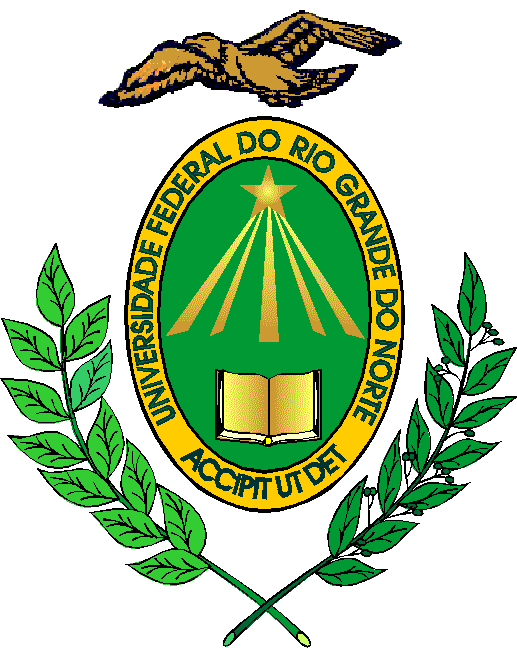 MINISTÉRIO DA EDUCAÇÃOUNIVERSIDADE FEDERAL DO RIO GRANDE DO NORTEPROGRAMA E RELAÇÃO DE TEMAS DA DIDÁTICA UNIDADE: DEPARTAMENTO DE ENGENHARIAEndereço da Unidade: Av. Senador Salgado Filho, n° 3000 - 
Lagoa Nova - Centro de TecnologiaCEP: 59078-970Fone: 991936490E-mail: DEC@CT.UFRN.BREDITAL No:029/2019-PROGESPCARREIRA:( X ) MAGISTÉRIO SUPERIOR    (    ) MAGISTÉRIO EBTT(    ) PROFISSIONAL DE NÍVEL SUPERIOR ESPECIALIZADOÁREA DE CONHECIMENTOGESTÃO DA CONSTRUÇÃOPROGRAMA DO PROCESSO SELETIVO (PROVA ESCRITA)1. Sistemas financeiros na construção civil;2. Contrato, qualificação e licitação de obras.3. Planejamento de obras: integração, escopo e estrutura analítica de projeto (EAP);4. Planejamento de obras: orçamento e composição de preços;5. Planejamento de obras: previsão de tempo de projeto e cronograma;6. Sistemas de certificação da qualidade;ATENÇÃO: APLICÁVEL SOMENTE SE ÁREA DE CONHECIMENTO TIVER MAIS DE 12 (DOZE) CANDIDATOS INSCRITOSRELAÇÃO DE TEMAS PARA PROVA DIDÁTICA1. Sistemas financeiros na construção civil;2. Contrato, qualificação e licitação de obras.3. Planejamento de obras: integração, escopo e estrutura analítica de projeto (EAP);4. Planejamento de obras: orçamento e composição de preços;5. Planejamento de obras: previsão de tempo de projeto e cronograma;6. Sistemas de certificação da qualidade;